 Как выйти из конфликта с позитивными последствиямиЦели курса:Эффективно анализировать и понимать имеющиеся трудности в своих коммуникациях, причины появления конфликтных ситуациях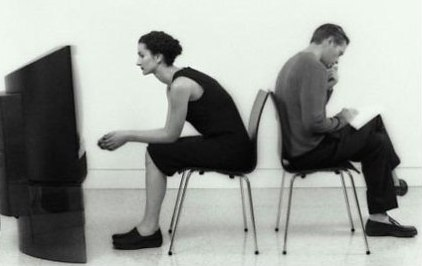 Выбирать и использовать адекватные стратегии разрешения конфликтных ситуацийЭффективно использовать в коммуникациях установку на сотрудничество – достижения согласия с другими.Курс рассматривает конфликты межличностного и организационного уровня, разбираются методы решения конкретных конфликтных ситуаций. В курсе использованы разработки крупных западных и российских Компаний, издания известных психологов, материалы ведущих учебных центров. Данный курс будет полезен сотрудникам, а также руководителям начального и среднего управленческого уровня.На семинаре используются такие методы работы как: ролевые игры со съемкой на видеокамеру, работа с учебными ситуациями, выполнение индивидуальных заданий, тестирование, дискуссии, лекционные вставки. Тренинг содержит большое количество примеров. Излагаемый теоретический материал дает основу для дискуссий со слушателями.Продолжительность курса – 2 дня. Занятия проходят с 10.00 до 18.00 часов (или с 9.00 до 17.00). Программа	Введение в конфликтыОпределение конфликта. Понятие и признаки конфликта.Терминология, используемая при рассмотрении конфликтов.Виды конфликтов	Внутриличностные конфликтыВнутриличностные конфликты. Способы их разрешения. Влияние внутриличностных конфликтов на конфликты других уровней.Межличностные и групповые конфликтыЧто такое межличностные конфликты. Уровни межличностных конфликтов. Влияние межличностных конфликтов на производительность труда и результативность/успех работника.	Стадии развития конфликтов. Анализ существующего конфликта с целью определение способа его решения.Последовательность развития конфликтов различных видов. Общие закономерности. Точки оптимального воздействия и возможные тактики разрешения на различных стадиях конфликта.Анализ конфликта и стадий его протекания.	Предупреждение появления конфликтовОпределение причин возникновения конфликтов. Конструктивные и деструктивные конфликты. Методы снижения конфликтности в коллективе.	«Персонализированные» трудности в коммуникациях. Ошибки во взаимодействии с различными психотипами коллег, как источник конфликтных ситуацийАнализ личности посредством Транзакционного анализа. Оптимальная форма взаимодействия. Как стать «взрослым» и общаться на равных.Почему люди не понимают друг друга.Различные психотипы собеседников (коллег) и правильные модели общения с различными психотипами.	Стили поведения в конфликтеНаш предпочитаемый стиль поведения в конфликтной ситуации. Пять стилей поведения в конфликте.Пределы применимости различных стилей.Ситуационный подход к выбору стиля поведения. Взаимодействие со сложными собеседниками. Несовпадение стилей двух сторон конфликта.Стиль «сотрудничество» - преимущества и сложности в реализации.	Коммуникативный алгоритм сотрудничества. Разрешение межфункциональных конфликтовСпособы разрешения конфликтов. Переговоры, как один из механизмов разрешения конфликта.Переход от конфронтации к сотрудничеству. Коммуникации и внутренний настрой – влияние на совместность и/или возникновение конфликта.Типовые ситуации в общении, которые могут привести к конфликтам:Создание позитивной атмосферы общенияОбмен информацией по предмету коммуникацииАргументация предложенияПозитивный выход из коммуникацииПриемы и действия по решению коммуникативных задач в различных ситуациях